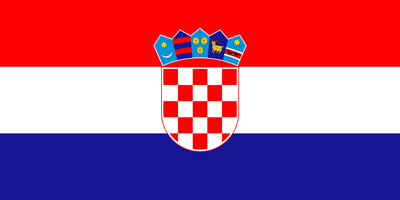 COUNTRY: CROATIA	 COMMİTTEE: IOC AGENDA ITEM: 1- ILLEGAL DOPING USAGE DURING/ BEFORE THE OLYMPICS 		       2- UNCERTAINTY OVER THE 2021 OLYMPICS DUE TO COVID-19		       3- MEASURES TO PREVENT CORRUPTION AND MATCH-FİXİNGAUTHOR: HATİCE İKBAL ÇALIKUŞUThe Republic of Croatia is a unitary democratic parliamentary republic in Europe at the crossroads of Central Europe, the Balkans and the Mediterranean. The Republic of Croatia's population is 4.076 million. As the Republic of Croatia, we are a very influential country in the international Olympics. In the IOC committee, we will focus on the corruption in the Olympics and the uncertainty of the date when the Olympics will take place. We belive that we will contribute more to the solution of the problems that olympics has been involved in.As the IOC committee, our the first agenda item is Illegal Doping Usage During / Before The Olympics. Although this is a very sensitive issue, it is very difficult to prevent. Since doping prevents justice in sports and at the same time causes great damage to the bodies of successful athletes, we have gathered at this conference to find logical solutions to this issues. As a committee, our second agenda item is Uncertainty Over The 2021 Olympics Due To Covid-19. Last year, it was postponed for the fourth time in the history of the Olympics due to covid-19. This year, we hope the Olympics not to be postponed again, and we must never forget our athletes health is the most important thing so if we really want to prevent the Olympics from being postponed again, we must take all sorts of prudence into consideration. For example, human health is the most important issue in this pandemic process, and we really need to work hard and create the best sterile environment to organize the Olympics under proper conditions.. Our third agenda item is Measures To Prevent Corruption And Match-Fixing. Corruption and match-fixing in the Olympics can be defined as the violation of the rights of the athletes and a great disrespect for the countries. As Croatia, we are here today to clarify and find solutions to these three agenda items. And again, as Croatia, we think that we can overcome such problems in the best way possible by joining together.As Croatia, we have specific solutions for these three problems. For example, penalties for doping use, corruption and match-fixing can be aggravated, and penalties can be set not only for the athlete, but also for countries, by this way we can avoid such problems. At the same time, another thing that can be done for corruption is that the curriculum used in schools should be regulated to raise good and honest people. In addition, hotels, airports, stadiums and other vehicles can be sterilized and used to avoid the uncertainty of the date when the Olympics will take place, and in this way, we can prevent the Olympics from being postponed again. Another solution to this problem is that we, as countries, can take great steps to complete the vaccine production process as soon as possible by working hand in hand with vaccine production.As Croatia, we are in favor of making every country aware of the well-known mistakes in Olympics. And we believe that we can come together at this conference and find ways to solve our problems efficiently.